ŠKOLSKO NATJECANJE IZ ENGLESKOG JEZIKAUčenici koji su sudjelovali na školskom natjecanju:Učenici koji su pozvani na županijsko natjecanje (21. veljače 2017.):Josip Srzić, Marko Barbir, Ivan Barišić-Marić i Šimun ČugeljČestitamo učenicima i mentoricama! 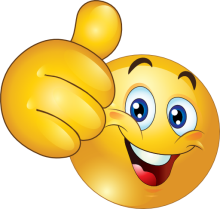 UČENIKRAZREDMENTORJosip Srzić2.AAnđelina MršoMarko Barbir2.AAnđelina MršoMarin Puharić2.AAnđelina MršoKim Staničić2.AAnđelina MršoIris Križanović2.LElizabeta KarinMartina Krželj2.LElizabeta KarinKatja Goreta2.LElizabeta KarinTanja Puharić2.AAnđelina MršoTonka Ribičić2.BAnđelina MršoIvan Šarić2.AAnđelina MršoLeon Dodig2.LElizabeta KarinMila Žamić2.BAnđelina MršoNika Perković2.BAnđelina MršoPino Pavlić2.BAnđelina MršoDomagoj Lelas2.BAnđelina MršoJosipa Begić2.LElizabeta KarinSara Mišić2.AAnđelina MršoFilip Antunović2.LElizabeta KarinPetra Carević2.LElizabeta KarinMatea Selimović2.LElizabeta KarinPetra Mendeš2.BAnđelina MršoMarija Bebić2.LElizabeta KarinLaura Jurec2.LElizabeta KarinKarla Sokol2.EMatilda VuletićNina Sapunar2.EMatilda VuletićLuce Šimić2.EMatilda VuletićIvan Barišić - Marić4.LMatilda VuletićŠimun Čugelj4.BMatilda VuletićPetra Grgić4.AAntonia PuharićMarija Brkić4.AAntonia PuharićMagdalena Medić4.BMatilda VuletićZvonimir Družianić4.LMatilda VuletićSandra Mustapić4.AAntonia Puharić